World map geophysical 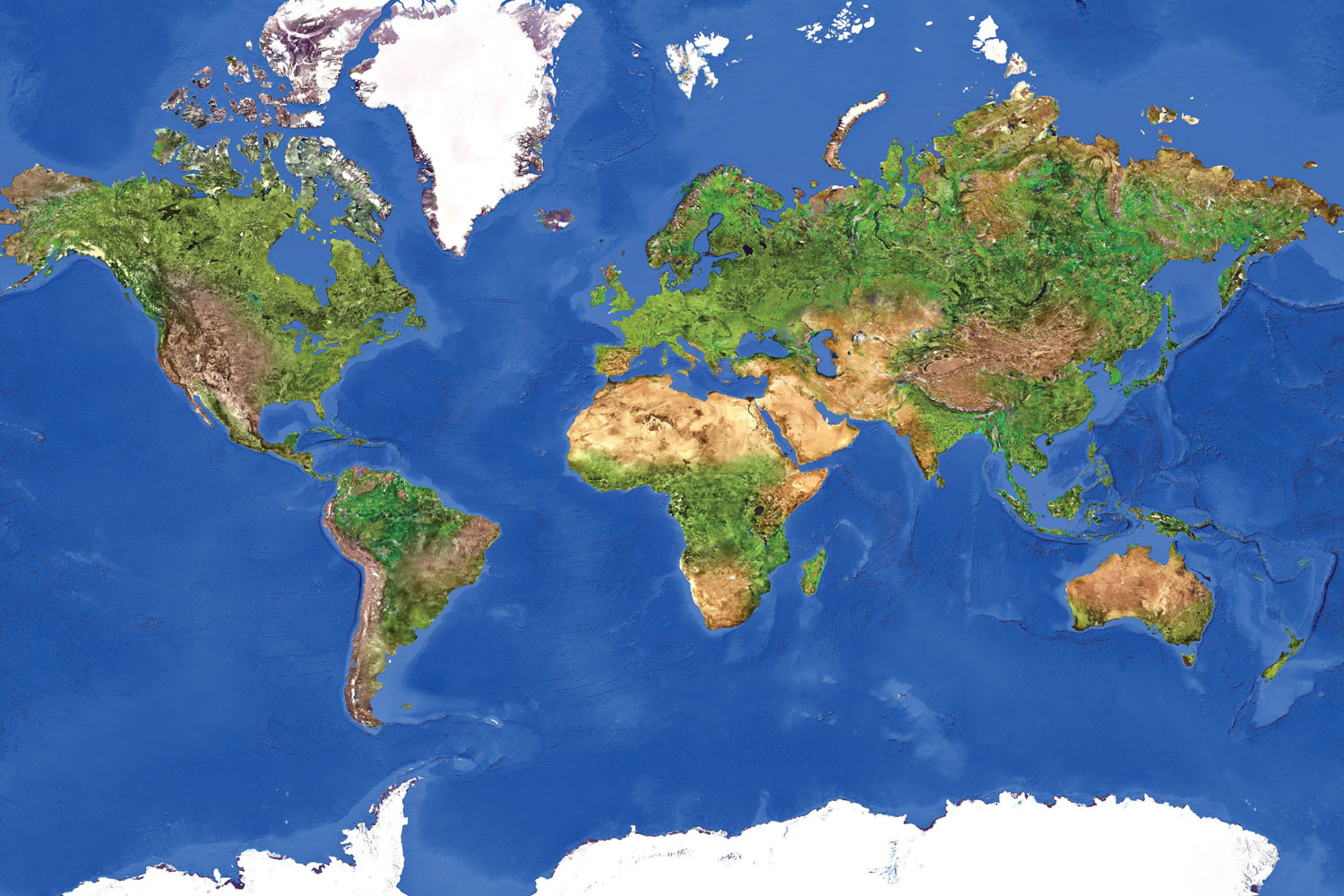 